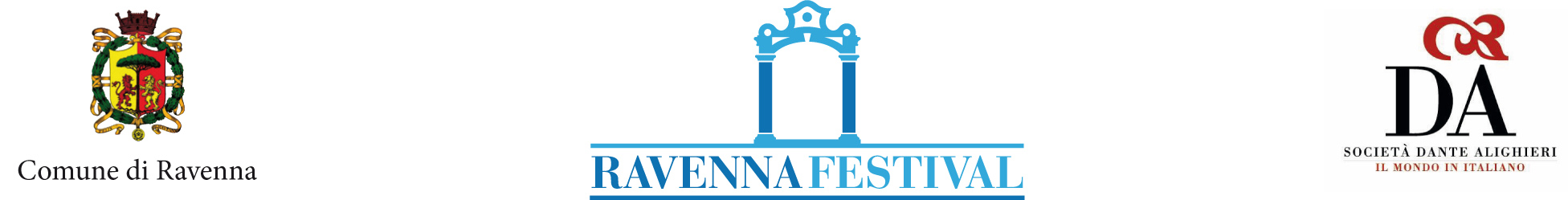 APPLICATION FORMYOUNG ARTISTS FOR DANTE – 5th EditionInternational Call for Projects dedicated to Dante AlighieriThe Application Form must be duly filled-in and submitted by e-mail no later than 12.00 noon, Wednesday, February 5, 2020 to: comunicazione@ravennafestival.org Emails must be marked “Application - Young Artists for Dante” in the object field. Project titleData: I hereby authorize the processing of my personal data in accordance with GDPR EU 2016/679 (General Data Protection Regulation) and declare that I have read the information included in the Call Young Artists for Dante 2019 Signature Scheduling Please give a grade between 0 and 3 to each of the Time slots below, according to the following legenda: 0 = no availability, 1 = low availability, 2 = available, 3 = preferred. Try to be as accurate and realistic as possible; please note that greater flexibility will help in scheduling the selected shows.   Time slot 1 – Tuesday, June 9, to Monday, June 15, included Time slot 2 – Tuesday, June 16, to Monday, June 22, included Time slot 3 – Tuesday, June 23, to Monday, June 29, included Time slot 4 – Tuesday, June 30, to Monday, July 6, included Time slot 5 – Tuesday, July 7 to Sunday, July 12, includedShort CV of the Association / Group (max 800 characters)Other partners (to be submitted for each partner)1. PROJECT Briefly and clearly describe the project:explain the concepthighlight the features that make it consistent with the aim of the callhighlight the innovative featuresdescribe the set-up and its site-specific quality in relation to the Ancient Franciscan Cloister2. REFERENCES TO DANTE List and describe the references to Dante’s life and works featuring in the project Highlight competences and/or past experiences in the field of Dante’s study3. PERFORMING LANGUAGES List the languages featuring in the project4. AUDIENCES Describe:which audience(s) the project addresses possible promotion and involvement strategiesRemember that the audience (s) can have different social, geographic, cultural backgrounds5. BUDGETDefine a full budget (complete with personnel and material resources) Note: write "no requests" if you intend to leave blank fields.6. TECHNICAL RIDERList the single items of the technical rider and specify if some of them will be provided by you.7. TEAM AND PARTNERSList the members of the team and the partners, and specify their roles in the project.Association / GroupAssociation / GroupAssociation / GroupAssociation / GroupAddress Address Address Address Postal CodeTown or CityTown or CityCountryEmailEmailEmailEmailProject Coordinator Project Coordinator Project Coordinator Project Coordinator Telephone numberTelephone numberAlternative telephone no.Alternative telephone no.EmailEmailEmailEmailAssociation / GroupAssociation / GroupAssociation / GroupAddress Address Address Postal CodeTown or CityCountryEmailEmailEmail